«Успех, здоровье и труд - рядом идут!»	22 декабря 2022 года в ГКОУ «Специальная (коррекционная общеобразовательная школа-интернат № 1» было проведено  отчетное за первое полугодие 2022-2023 учебного года профилактическое мероприятие  «Успех, здоровье и труд - рядом идут!»Темы для обсуждения:	 «Труд в жизни человека» - социальный педагог. 	«Виды преступлений несовершеннолетних,  правовая ответственность» - инспектор ОДН ОМВД по городу Железноводску.	«Опасные  молодежные  группировки  и секты» - уполномоченный по правам ребенка в школе-интернате.	«Наша безопасность зимой - заместитель директора по безопасности школы-интерната».	«Жизнь дана нам лишь раз!» - педагог-психолог школы-интерната. 	«Добро и гуманность - едины!» - педагог-библиотекарь школы-интерната. 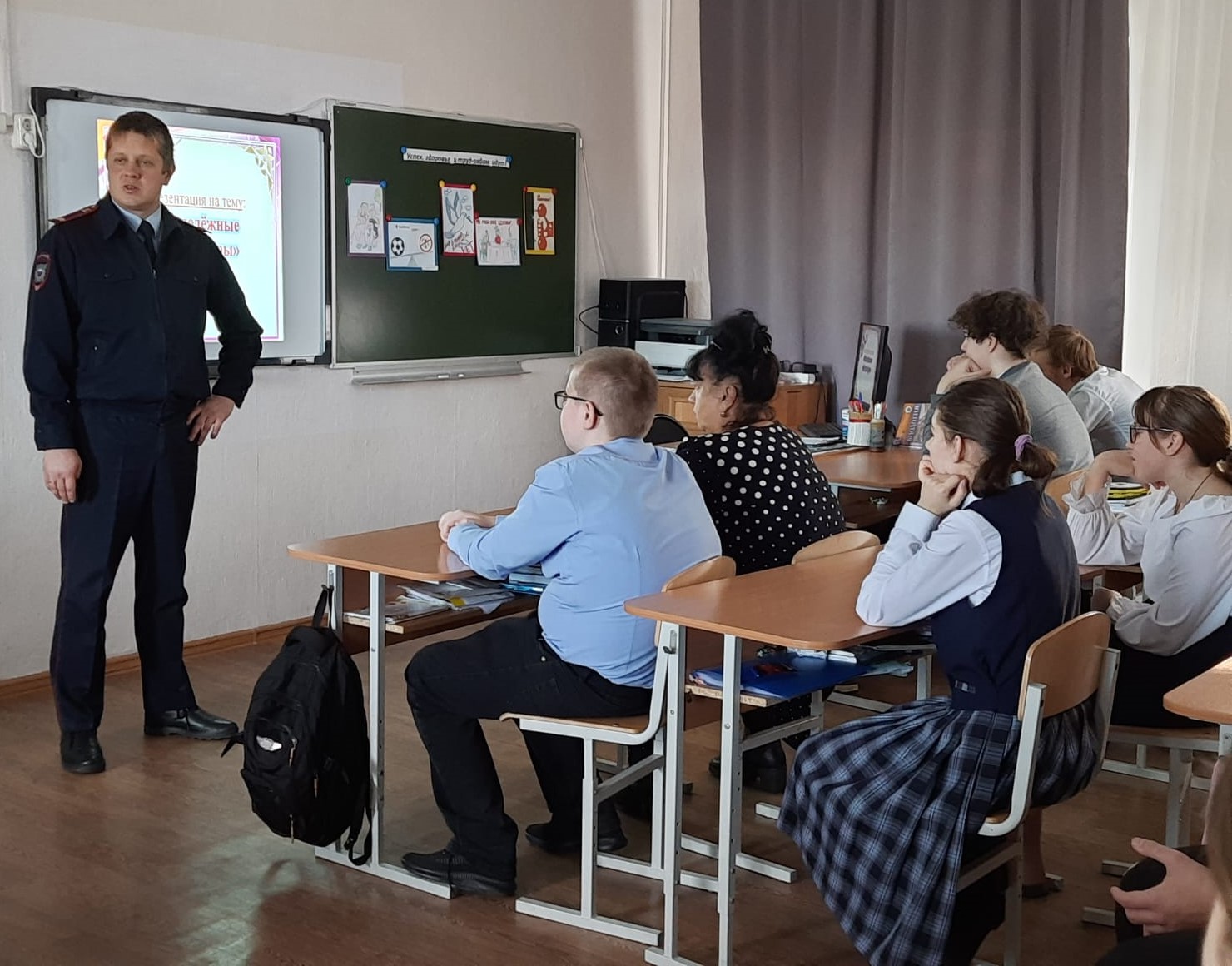 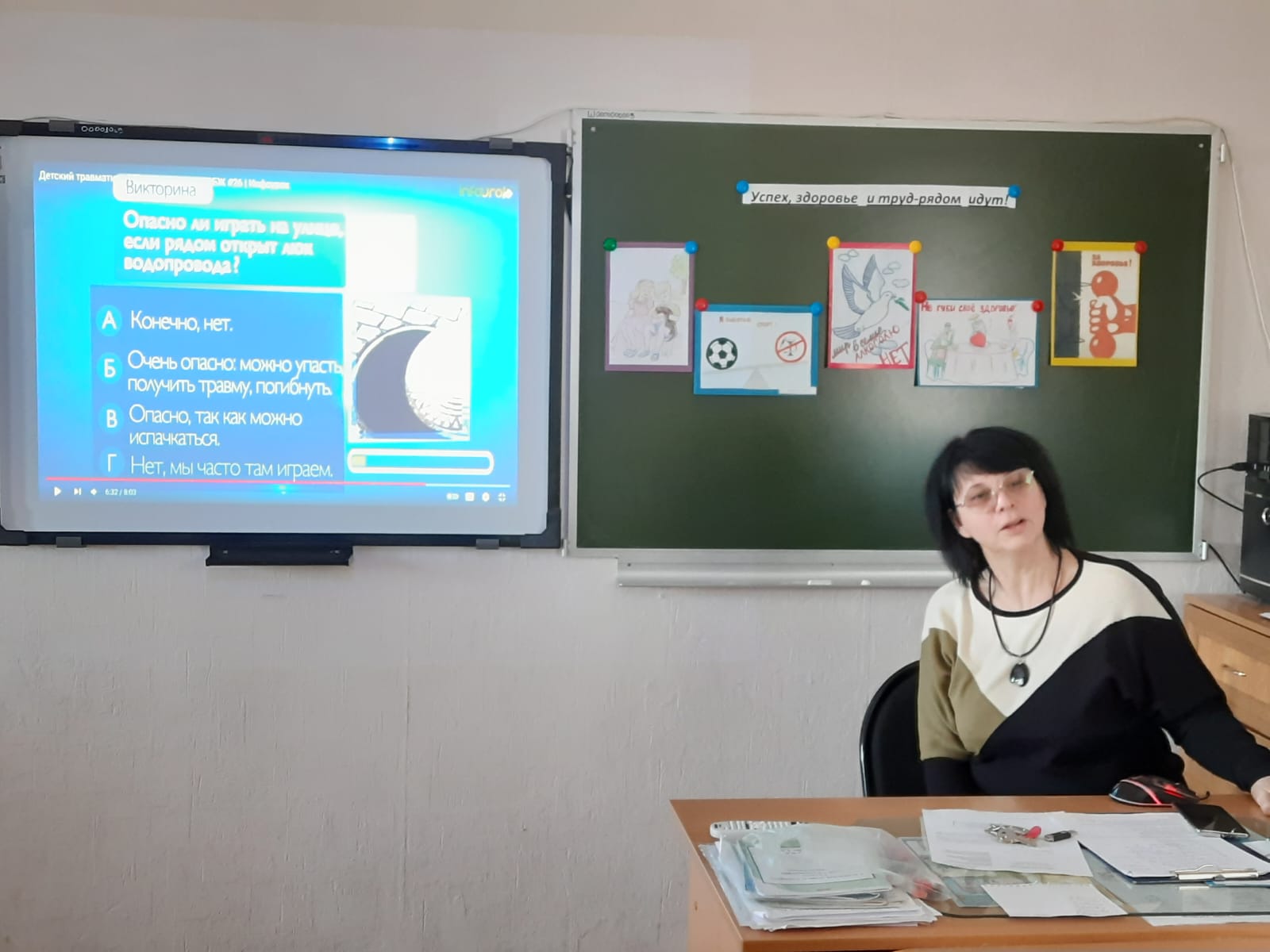 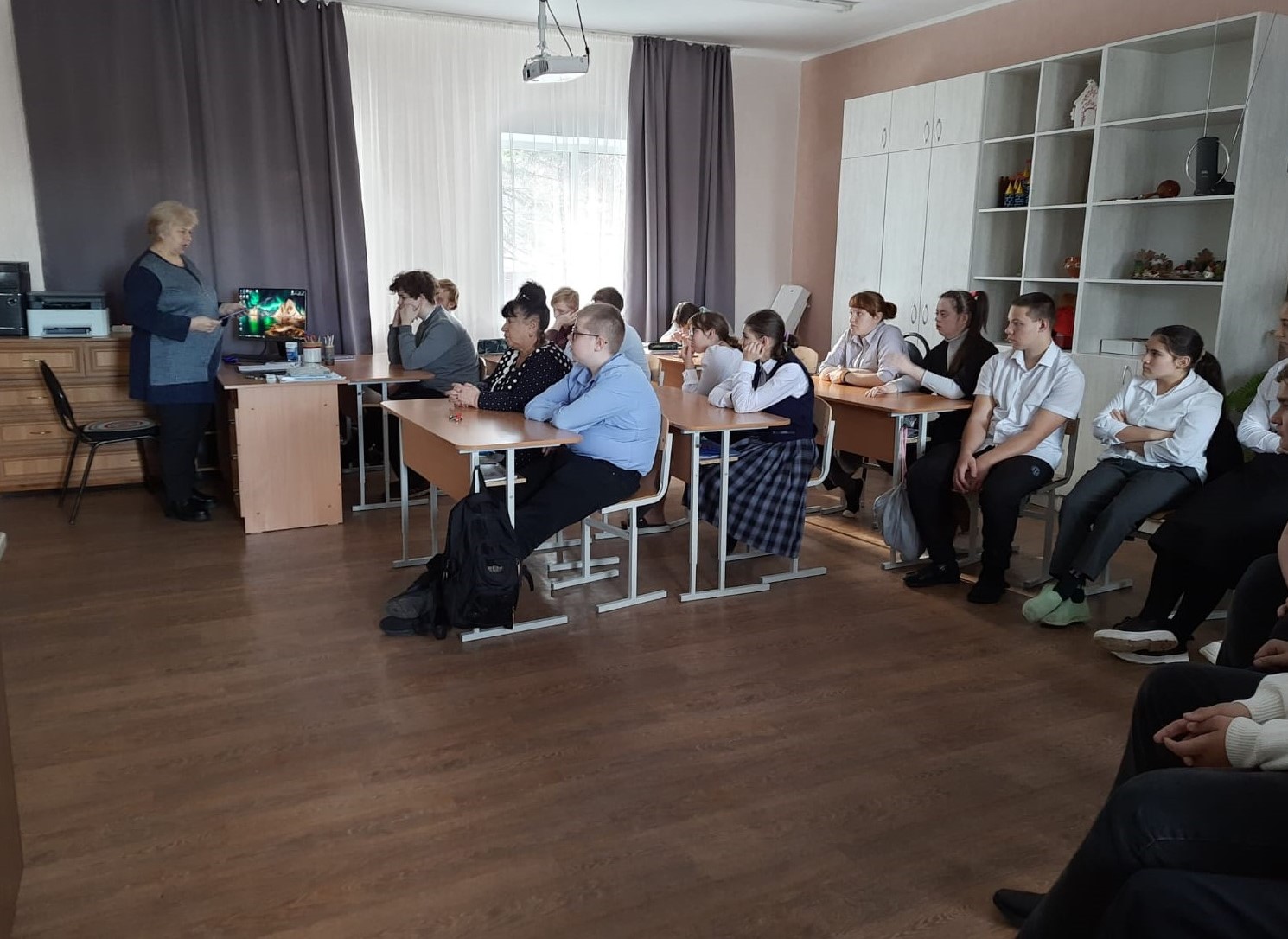 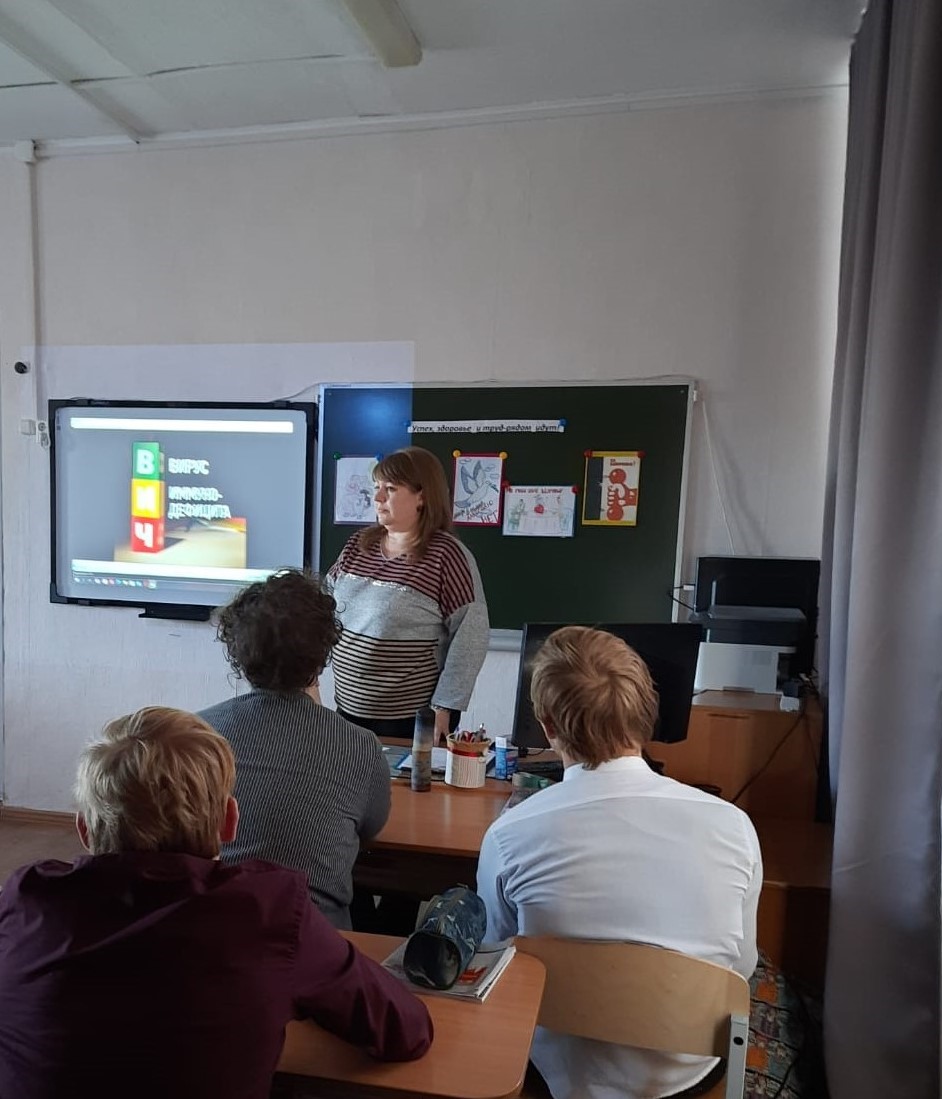 	Благодаря усиленной превентивной  работе педагогического коллектива, специалистов, администрации  школы-интерната и тесному взаимодействию с органами профилактики, на конец первого полугодия 2022-2023 учебного года   несовершеннолетних, состоящих на  учете в подразделении по делам несовершеннолетних города Железноводска, нет: самовольные  уходы  не зарегистрированы, учащиеся, употребляющие психоактивные вещества, алкоголь, табак  отсутствуют. 